.#32 Counts IntroSection 1 : Heel switches, Together, Stomp, Swivels, Side Rock, Behind, Side, CrossSection 2 : Diagonal Step with 1/8 turn, Side Touch & Clap, Kick & step Touch with 1/8 turn, ¼ Turn, ½ Turn, ½ turn shuffleSection 3 : Heel Grind ¼ turn, Back step, Coaster Step, Step ½ Turn, Forward shuffleSection 4: Jazz box, ¼ Turn, ½ Turn, Step & side swivelLast Update: 23 Mar 2024Crazy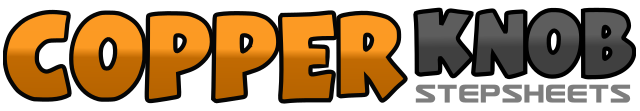 .......Count:32Wall:2Level:Intermediate.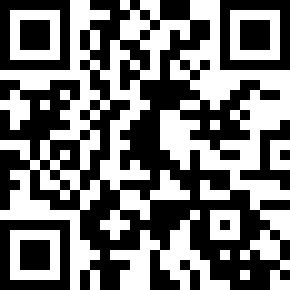 Choreographer:Sylvie Renzini (FR) - February 2018Sylvie Renzini (FR) - February 2018Sylvie Renzini (FR) - February 2018Sylvie Renzini (FR) - February 2018Sylvie Renzini (FR) - February 2018.Music:Crazy - Lost Frequencies & ZonderlingCrazy - Lost Frequencies & ZonderlingCrazy - Lost Frequencies & ZonderlingCrazy - Lost Frequencies & ZonderlingCrazy - Lost Frequencies & Zonderling........1&2&Touch right heel forward, step right next to left, touch left heel forward, step left next to right3&4Step right forward, on ball of feet, swivel both heels to side and replace them to center56Step right to the side, recover onto left7&8Step right behind left, step left to side, cross right over left12Make 1/8 Turn left stepping left to left diagonal, Touch right next to left3&4Kick right to right diagonal, step right to the side, Touch behind right56Make ¼ turn left stepping left forward, make ½ turn left stepping right back7&8Make ½ turn left stepping left forward, step right next to left, step left forward12Make ¼ turn right onto right heel, step left back3&4Step right back, step left next to right, step right forward56Step left forward, make ½ turn right placing weight onto right forward7&8Step left forward, step right next to left, step left forward12Step right over left, Step left back34Step right to side, step left over right56Make ¼ turn left stepping right back, make ½ Turn left stepping left forward7&8Step right to side, swivel right heel to the side and recover to center